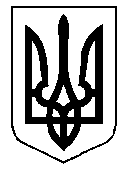 ТАЛЬНІВСЬКА РАЙОННА РАДАЧеркаської областіР  І  Ш  Е  Н  Н  Я23.12.2016                                                                                      № 11-73/VІІПро звернення депутатів Тальнівської районної ради до Черкаської обласної державної адміністрації та державного агентства автомобільних доріг УкраїниВідповідно до статтей 43, 59 Закону України «Про місцеве самоврядування в Україні»,  враховуючи пропозиції депутатів районної ради,  районна рада ВИРІШИЛА:1. Схвалити текст звернення депутатів Тальнівської районної ради до Черкаської обласної державної адміністрації та Державного агентства автомобільних доріг України щодо облаштування майданчика для стоянки автотранспорту та пішохідного переходу біля меморіального комплексу (додається).2. Уповноважити голову районної ради надіслати текст звернення Черкаській обласній державній адміністрації, Державному агентству автомобільних доріг України та Службі автомобільних доріг у Черкаській області. 3. Оприлюднити текст звернення в газеті "Тальнівщина", інших засобах масової інформації.4. Контроль за виконанням рішення покласти на постійну комісію районної ради з питань  комунальної власності, промисловості та регуляторної політики.Голова районної ради                                                   В.ЛюбомськаСХВАЛЕНОрішення Тальнівської районної ради23.12.2016 № 11-73/VІІЗверненнядепутатів Тальнівської районної радидо Черкаської обласної державної адміністрації та Державного агентства автомобільних доріг України щодо облаштування майданчика для стоянки автотранспорту та пішохідного переходу біля меморіального комплексуНа Черкащині є унікальний меморіальний комплекс героям-прикордонникам та їх службовим собакам, що знаходиться в селі Легедзине Тальнівського району. Він побудований на честь прикордонників, які вступили в  бій проти переважаючих сил ворога та знищили багато ворожих сил і танків. В нерівному бою в селі Легедзине загинуло 500 прикордонників і 150 собак.Також до меморіального комплексу входить пам’ятник колишньому керівнику Навчального гвардійського Оршанського центру підготовки молодших спеціалістів Державної прикордонної служби України генерал-майору Момоту І. Ф. та вихованцям даного центру, які загинули в зоні проведення АТО 11 липня 2014 року.Стало традицією двічі на рік, в травні та серпні, до меморіального комплексу з’їжджатися тисячам людей з різних куточків України та з інших країн світу, щоб віддати шану тим, хто ціною власного життя захистив рідну землю. Проте місце де можна було б зупинити автомобіль відсутнє і паркування машин відбувається стихійно на узбіччі дороги з обох сторін протяжністю до двох кілометрів. Припаркувавши машину люди змушені іти до меморіального комплексу трасою наражаючи себе на небезпеку.  Рішенням Тальнівської районної ради в 2016 році виділено 200 (двісті)  тисяч гривень для співфінансування ремонту доріг відповідно до обласної програми фінансування ремонту доріг державного значення, які проходять територією Черкаської області, на 2016 – 2018 роки. Враховуючи вищевикладене, депутатський корпус Тальнівської районної ради звертається до Вас з проханням передбачити на 2017 рік роботи з виготовлення проектно-кошторисної документації по влаштуванню майданчика для стоянки транспортних засобів та пішохідного переходу на дорозі біля меморіального комплексу Героїв-прикордонників та їх службових собак біля с. Легедзине Тальнівського району (км 199+300 Н-16 Золотоноша – Черкаси – Сміла – Умань) та включити даний об’єкт до Програми економічного і соціального розвитку Черкаської області на 2017 рік.Депутати Тальнівської районної ради     